Мультифокальная биопсия желудка с оценкой по классификации OLGAСистема OLGA — современный подход в диагностике и лечении хронических гастритов.Атрофия слизистой оболочки желудка при хроническом гастрите по современным представлениям рассматривается как стартовая площадка для развития неоплазии/дисплазии и рака желудка кишечного типа. Соответственно интегральная морфологическая оценка степени выраженности атрофии в слизистой оболочке желудка (стадия хронического гастрита) атрофических процессов рассматривается в качестве ведущего прогностического фактора развития рака. Группа европейских и американских патологов и гастроэнтерологов, объединившихся в ассоциации Atrophy Club и OLGA (Operative Link on Gastritis Assessment), предложила в качестве персонифицированного риска канцерогенеза оценивать интегральный показатель атрофических изменений слизистой оболочки желудка, обозначив этот показатель стадией хронического гастрита. Стадия атрофического гастрита (0-IV) стала ключевой характеристикой новой его классификации – OLGA-system.Забор материала осуществляется при выполнении эзофагогастродуоденоскопии  (ЭГДС):2 кусочка берутся из тела желудка, 2 кусочка из антрального отдела желудка и 1 кусочек из угла желудка.Система OLGA имеет два существенных преимущества по сравнению с предыдущими классификациями. Во-первых, определение стадии атрофии позволяет стратифицировать риск развития у пациента с РЖ, а во-вторых, интегральный подход позволяет объектив-но определить наличие и выраженность регресса степени воспаления и стадии атрофии в результате лечений.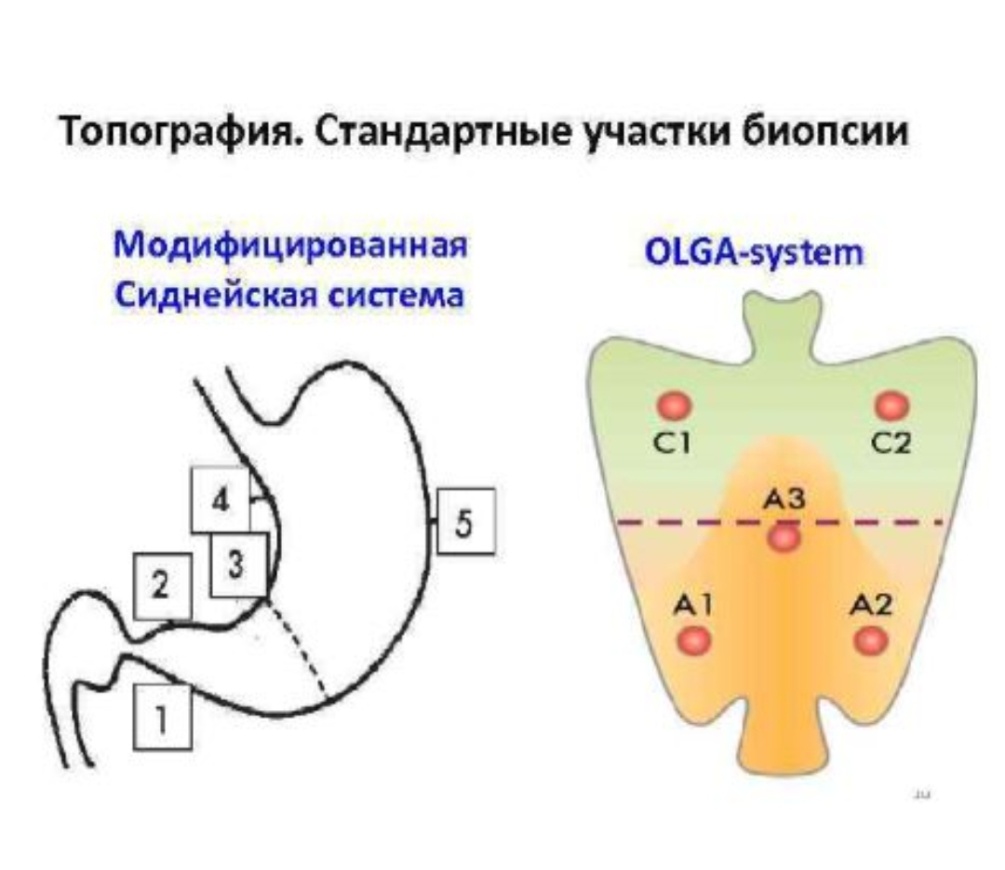 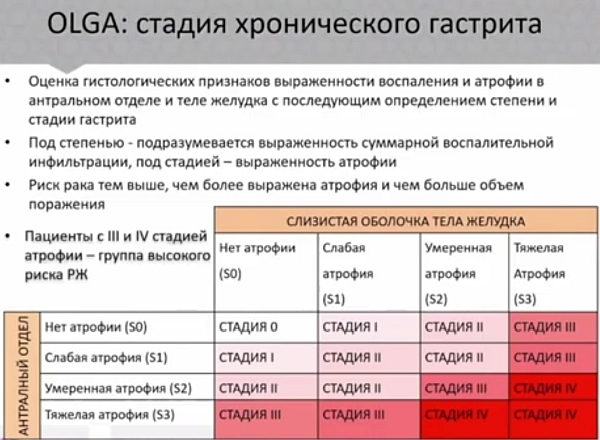 